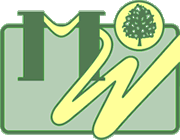 Meadow Wood School Curriculum Framework The curriculum at Meadow Wood School is comprised of the EYFS curriculum and a tailored curriculum that is split into 3 pathways: pre-formal, pre –key stage and National Curriculum. The curriculum is differentiated to meet the needs of the individual within each of these pathways. The rationale for these pathways is that students can be placed within a curriculum framework which accommodates their cognition and learning levels which range from complex and severe learning difficulties, through to moderate learning difficulties to students who are able to access National Curriculum levels. All students who attend Meadow Wood in Nursery and Reception Years follow the Early Years Foundation Stage (EYFS) framework which sets out the statutory strands for development up to the age of 5. Once they reach Year 1 the students will follow the curriculum pathway that best suits their current developmental level. They may spend the entirety of their Meadow Wood schooling in one pathway or move pathways depending on their rate of learning and progress.The Pre- Formal curriculum include these core areas of learning that all pupils have structured within their timetables. My CommunicationMy ThinkingMy BodyMy IndependenceMy Access  The Pre – Key Stage Small Steps Curriculum comprises the core elements of Maths, Reading, Writing, Speaking and Listening and PSHE. It also incorporates other subject based areas of learning such as Science, History, Geography, R.E, Art and Music  to give the breadth and depth of learning that each student requires at their developmental level and key stage.     Some pupils will be accessing the National Curriculum in some or all subject areas.      Each half term we have a topic (on a 3 year cycle) and all pupils in school work within that topic which facilitates many opportunities for cross curricular learning and generalising skills across different contexts.    . What it looks like in practice Pre FormalThe students working on the pre formal curriculum generally have Profound and Multiple Learning Difficulties (PMLD) and have unique abilities and ways of learning and require a curriculum that is inclusive and relevant to them. In addition to very severe learning difficulties, they can also have physical disabilities, sensory impairments and a severe medical condition. They need a curriculum which is adapted and broken down into very small steps. The individualised curriculum is constructed from an in depth understanding of each and every student. Students are likely to need a curriculum that includes sensory stimulation in the form of sensory stories, the development of early communication skills through eye pointing, vocalisations and switches alongside topics which bring the outside world to them and helps students begin to understand and make sense of it. The Pre Key Stage Small Steps CurriculumStudents working in this curriculum have severe to moderate learning difficulties alongside their physiological and neurological impairments. They will experience significant barriers to learning and will find skills more challenging due to their sensory and physical abilities. The curriculum is taught through subject based lessons and students have opportunities to generalise skills in different activities and contexts. Students require significant adaptations to access the learning and the curriculum but make progress as they develop physical skills and increase their independence with adapted equipment of wheelchairs, walkers and standing frames. National CurriculumPupils working on the National Curriculum may have moderate learning difficulties or will be working at age expected levels. They will follow a personalised curriculum based on National Curriculum subjects and programmes of study. They will develop knowledge, skills and understanding and be able to demonstrate their learning in different contexts and settings. They will have opportunities to develop functional skills and life skills in the local and wider community. Students will have opportunities in this curriculum pathway to integrate into local primary schools for lessons, enrichment and relevant interventions to further develop their learning where appropriate.  CURRICULUM FRAMEWORK FOR MEADOWWOOD SCHOOL	The plan below shows the curriculum areas and how they link to the National Curriculum.STAGESEYFSPRE – FORMAL (PF)PRE KEY STAGE SMALL STEPS NATIONAL CURRICULUMMY INDEPENDENCEEarly Years Foundation Stage Areas of learning Communication and LanguagePhysical DevelopmentPersonal, Social and Emotional Development LiteracyMathematicsUnderstanding the World Expressive Arts and Design My Body Body Awareness Fine Motor SkillsGross Motor SkillsMy Independence Eating and DrinkingDressing and Undressing Using the toiletCleaning teeth Washing hands and faceMy AccessEarly IT skills Computing  Key Stage 1My Communication Responding Interacting Turn takingCommunicating  My ThinkingAwareness ExplorationControl and Early Problem SolvingSequence and PatternMy Communication Speaking and ListeningReading Writing  My Thinking Numbers, shapes and patterns.Problem solvingLiving ThingsMaterialsPhysical processes My Creativity MusicArt Design and TechnologyMy CommunityGeography History REMy Well beingFeelings and Emotions Making friends National Curriculum (where appropriate  includes)English (My Communication)Maths (My Thinking )Science (My Thinking)Design and technologyHistoryGeographyArt and designMusicPhysical education (PE), including swimmingComputingRelationships Education / PSHEReligious Education My Body Body Awareness Fine Motor SkillsGross Motor SkillsMy Independence Eating and DrinkingDressing and Undressing Using the toiletCleaning teeth Washing hands and faceMy AccessEarly IT skills Computing  Key Stage 2 My Communication Responding Interacting CommunicatingTurn taking  My ThinkingAwareness ExplorationControl and Early Problem SolvingSequence and PatternMy Communication Speaking and ListeningReading Writing  My Thinking Numbers, shapes and patterns.Problem solvingScientific enquiryLiving ThingsMaterialsPhysical processes My Creativity MusicArt Design and TechnologyMy CommunityGeography History REMy Well beingFeelings and Emotions Developing healthy relationships National Curriculum(where appropriate  includes)EnglishMathsScienceDesign and technologyHistoryGeographyArt and designMusicPhysical education (PE), including swimmingComputingRelationships Education / PSHEReligious EducationMy Body Body Awareness Fine Motor SkillsGross Motor SkillsMy Independence Eating and DrinkingDressing and Undressing Using the toiletCleaning teeth Washing hands and faceMy AccessEarly IT skills Computing  Curriculum areasLinks to National CurriculumMy communicationEnglishMy thinkingMathematicsScienceMy bodyPE*also includes fine and gross motor skillsSwimmingMy independencePSHECookery*also includes life skillsMy creativityArtMusicDesign and TechnologyCookeryMy communityRE and collective worshipHistoryGeographyMy wellbeingPSHERelationships EducationMy accessICT